NORMAS PARA QUALIFICAÇÃO de dissertação: MODALIDADE Pré-defesaA qualificação na modalidade pré-defesa deverá estar na formatação a seguir:Folha tamanho A4;Margens superior e inferior com 2,5 cm e margens direita e esquerda com 3,0 cm;Texto escrito na fonte “Times New Roman” e tamanho 12;Espaçamento entre linhas 1,5;Número de página no lado inferior direito, a contagem deve iniciar na folha de rosto, a numeração deve ser inserida a partir do capítulo I.O documento deverá estar em conformidade com o template a seguir:As citações e referências bibliográficas do capítulo I devem seguir as normas da ABNT vigente.As regras dos capítulos seguintes devem seguir o template geral do periódico escolhido Observação: as normas do(s) periódico(s) deve(m) ser incluída(s) como Anexo(s).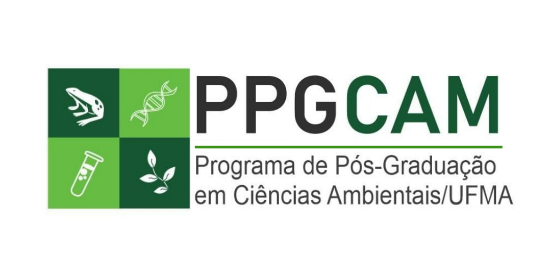 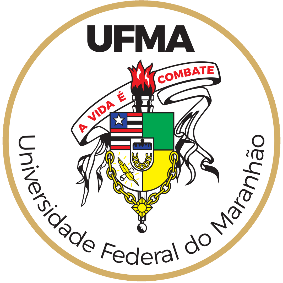 UNIVERSIDADE FEDERAL DO MARANHÃOCENTRO DE CIÊNCIAS DE CHAPADINHAPROGRAMA DE PÓS-GRADUAÇÃO EM CIÊNCIAS AMBIENTAISAUTOR (discente)TÍTULOChapadinha - MAANOAUTORTítuloProjeto de Dissertação apresentado ao Programa de Pós-Graduação em Ciências Ambientais, do Centro de Ciências de Chapadinha, da Universidade Federal do Maranhão, como parte dos requisitos necessários à qualificação.Área de concentração: Linha de pesquisa:Orientador(a): Coorientador (se aplicável):Aprovada em: ___/___/___.BANCA EXAMINADORA______________________________________________________Prof.(a) Dr.(a) (Orientador ou coorientador)Filiação_______________________________________________________Examinador 1 (interno)Filiação______________________________________________________Examinador 2 (externo)FiliaçãoChapadinha - MAANORESUMOEscrito em parágrafo único com no máximo 500 palavras, com espaçamento simples Palavras-chave: Entre três e cinco palavras separadas por vírgula.ABSTRACTEscrito em parágrafo único com no máximo 500 palavras, com espaçamento simples Keywords: Entre três e cinco palavras separadas por vírgula.SUMÁRIOCAPÍTULO I-Apresentação geral1 FUNDAMENTAÇÃO TEÓRICA1.1 Tópicos da fundamentação teórica2 OBJETIVOS2.1 Geral2.2 Específicos3 HIPÓTESES (se aplicável)REFERÊNCIAS (do capítulo, conforme normas da ABNT vigente) CAPÍTULO II- TÍTULO DO ARTIGOArtigo a ser submetido (ou publicado) no periódico XXXXInformações sobre o periódicoTítulo do artigoTodos os tópicos do artigo na íntegraReferências e demais partes textuais conforme normas do periódico para o qual será submetido (o discente deve incluir as normas como anexo ao final do documento de qualificação)                                                                                                                                                                     ARTIGO 2 (Caso a dissertação apresente mais de um artigo publicado ou a ser submetido, a numeração segue consecutivamente).Seguir as mesmas instruções do tópico anterior.6 CONSIDERAÇÕES FINAIS REFERÊNCIAS (deste capítulo, se aplicável)APÊNDICES (se necessário)ANEXOS (se necessário)